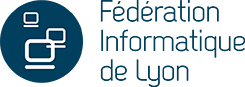 Appel à projets transversauxDESCRIPTION DU PROJETPorteurs et porteuses du projetPersonnes impliquées (membres permanents, doctorant.e.s, etc.)Durée du projet (1 an ou 2 ans) :Titre du projet Type de projet (réalisations logicielles ou matérielles, recherche, ou autre à préciser)Laboratoires et thèmes ou défis FIL concernésNomPrénomLaboratoireNomPrénomLaboratoireJustification de la demande et budget (2 pages maximum)Description des objectifs scientifiques, …Pour le budget, préciser : gratifications, missions, équipement, … (rappel: 7000 euros maximum)Eléments d'évaluation qualitative et quantitative (½ page maximum)(productions du projet en termes de rapports de recherches, publications, livrables, logiciels, démonstrateur, …)Impacts pour la FIL